Karta pracy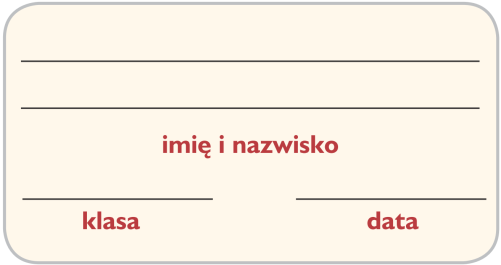 Lekcja 20. Młodość Fryderyka Chopina1. Wyjaśnij, w jaki sposób Fryderyk Chopin poznał muzykę ludową.____________________________________________________________________________________________________________________________________________________________________________________________________________________________________________________________________________________________________________2. Podaj nazwy szkół, do których uczęszczał Chopin.___________________________________________________________________________3. Podkreśl nazwy polskich tańców narodowych, do których nawiązują mazurki skomponowane przez Chopina.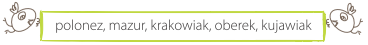 4. Zamaluj kratkę przy właściwym dokończeniu każdego zdania.• W Szkole Głównej Muzyki Chopin studiował□ grę na fortepianie.□ grę na organach.□ kompozycję i teorię muzyki.• „Kuryer Szafarski” to□ czasopismo poświęcone twórczości Chopina.□ tytuł nadawany przez Chopina listom do rodziny.□ tygodnik ilustrowany rysunkami Chopina.• Chopin wyjechał z Polski□ 1 marca 1810 roku.□ 17 października 1849 roku.□ 2 listopada 1830 roku.• Opinia profesora Elsnera o Chopinie brzmiała:□ „Szczególna zdatność – geniusz muzyczny”.□ „Uczeń ten będzie wirtuozem fortepianu”.□ „Wyjątkowo zdolny student”.5. Ułóż z podanych liter nazwy miejscowości, w których młody Chopin spędzał wakacje.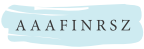 ___________________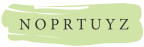 ___________________